R E U N I O N   P U B L I Q U E LES CONTRADICTIONS SUR LE RECHAUFFEMENT CLIMATIQUEAVEC M. FRANCOIS GERVAIS, SCIENTIFIQUE DE RENOM, PHYSICIEN, ESSAYISTE,  EX CORRECTEUR AU GIECLE VENDREDI 2 DECEMBRE 2022 de 20H. 30 à 22H. 30 A LA SALLE DES FETES DE LA MAIRIE DE LOUDUN (1er étage)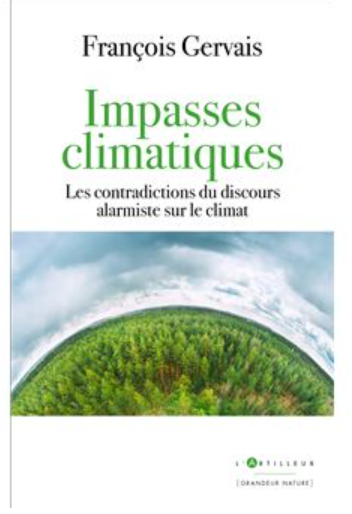 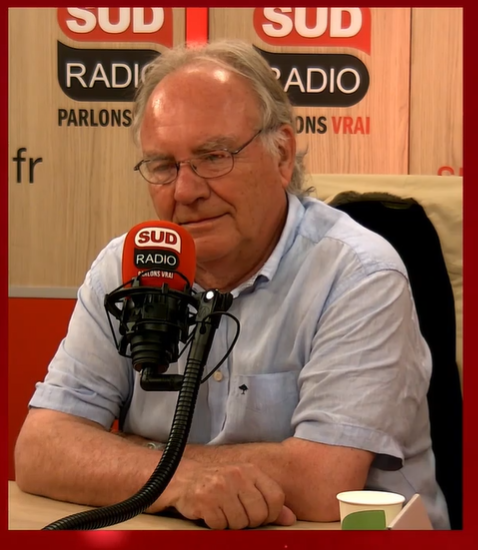 VENEZ DEBATTRE ET ENTENDRE DES VERITES  SUR UN SUJET D’ACTUALITE QUI FAIT REGULIEREMENT LA UNE DES MEDIASENTREE LIBRE ET GRATUITE. Verre de l’amitié à l’issue de la conférence.Organisateur : H. MOREAU – hmoreaudlr@gmail.comNe pas jeter sur la voie publique